О проведении  первенства Красноярского края по боксу среди юношей 15-16 лет На основании письма КРОО «Федерация бокса Красноярского края», проекта положения о краевых соревнованиях по боксу на 2020 год, в целях развития массовой физической культуры и спорта, пропаганды здорового образа жизни, руководствуясь ст. 30, 35 Устава города Канска, ПОСТАНОВЛЯЮ:Отделу физической культуры, спорта и молодежной политики администрации г. Канска (Ю.А. Серезитинов), совместно с Муниципальным бюджетным учреждением «Спортивная школа единоборств «Олимпиец» (А.Д.Тюлькова) организовать и провести первенство Красноярского края по боксу  (далее – соревнования) 07 - 11 января 2020 года в спортивном зале МБУ «ФСК «Текстильщик» (В.Ф. Сакс) по адресу: г. Канск, 40 лет Октября, 33.Утвердить план мероприятий по подготовке и проведению соревнования, согласно приложению к настоящему постановлению. Рекомендовать КГБУЗ «Канская межрайонная больница» (А.В. Кудрявцев) организовать медицинское обслуживание соревнования. Начальнику Отдела физической культуры, спорта и молодежной политики администрации г. Канска (Ю.А. Серезитинов) уведомить о проведении соревнований:- МО МВД России «Канский» (Н.В. Банин), рекомендовать организовать охрану правопорядка в местах проведения соревнования; - отдел г. Канска управления ФСБ России по Красноярскому краю (И.Н. Тимков);- МКУ «Управление по делам ГО и ЧС администрации г. Канска» (В.И. Орлов);- КГБУЗ «Канская межрайонная больница» (А.В. Кудрявцев); - ФГКУ «10 отряд ФПС по Красноярскому краю» (А.В. Кравцов), рекомендовать определить дополнительные мероприятия по реагированию на возможные пожары и ЧС на объектах (территориях), на которых проводится соревнование.5. Ведущему специалисту Отдела культуры (Н.А. Велищенко) разместить данное постановление на официальном сайте муниципального образования город Канск в сети Интернет.6.  Контроль за исполнением настоящего постановления возложить на начальника отдела физической культуры, спорта и молодежной политики администрации города Канска Ю.А. Серезитинова.7.  Постановление вступает в силу со дня подписания.Глава города Канска							Ю.А. Серезитинов                                                                   Приложение к постановлениюадминистрации города Канскаот 23.12.2019 г. № 1235План организационных мероприятий по подготовке и проведению первенства Красноярского края по боксу среди юношей 15-16 лет, 07 – 11 января 2020 года.Начальник Отдела ФКСТиМП                                              Ю.А.Серезитинов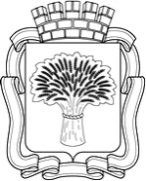 Российская ФедерацияАдминистрация города Канска
Красноярского краяПОСТАНОВЛЕНИЕ Российская ФедерацияАдминистрация города Канска
Красноярского краяПОСТАНОВЛЕНИЕ Российская ФедерацияАдминистрация города Канска
Красноярского краяПОСТАНОВЛЕНИЕ Российская ФедерацияАдминистрация города Канска
Красноярского краяПОСТАНОВЛЕНИЕ 23.12.2019№1235№п/пМероприятиеСроки, время проведенияМесто проведенияОтветственный1.Подготовка спортсооружения (ринг)07.01.2020МБУ «ФСК «Текстильщик»МБУ СШ «Олимпиец» (А.Д.Тюлькова)2Предоставление большого спортивного зала и раздевалок МБУ «ФСК «Текстильщик»07 – 11.01.2020МБУ ФОК «Текстильщик»(В.Ф.Сакс)3.Формирование состава судейской коллегии и комендантской бригады 07.01.2020МБУ «ФСК «Текстильщик»МБУ СШ «Олимпиец» (А.Д.Тюлькова)4Размещение участников, представителей команд, гостей соревнований07-11.01.2020Гостиницы:«Юг», «Сибирь», «Привал»МБУ СШ «Олимпиец» (А.Д.Тюлькова)5.Предоставление транспортного средства (автобус ПАЗ) для доставки участников от гостиницы к месту соревнований07 – 11.01.2020МБУ СШ «Олимпиец» (А.Д.Тюлькова)6.Организация и проведение торжественного открытия08.01.202016.00МБУ «ФСК «Текстильщик»МБУ СШ «Олимпиец» (А.Д.Тюлькова)7.Организация музыкального обслуживания открытия и закрытия соревнований06.01.202016.0011.01.202012.00МБУ «ФСК «Текстильщик»МБУ «ММЦ» (В.Е. Вовк)8.Предоставление наградной атрибутикиДо 07.01.2020КГАУ «ЦСП»(А.А.Адамцев)9.Организация и проведение церемонии награждения11.01.202014.00МБУ «ФСК «Текстильщик»МБУ СШ «Олимпиец» (А.Д.Тюлькова)10.Подготовка группы награждения До 11.01.2020МБУ «ММЦ» (В.Е. Вовк)11.Обеспечение безопасности движения, организация охраны правопорядка и общественной безопасности в местах проведения соревнований, и в местах проживания спортсменов07-11.01.2020МБУ «ФСК «Текстильщик»МО МВД России «Канский»(Н.В.Банин)12.Организация медицинского обслуживания в дни соревнований (в соответствии с пунктом 3 постановления)07-11.01.2020МБУ «ФСК «Текстильщик»Отдел ФКСиМП(Ю.А. Серезитинов)МБУ СШ «Олимпиец» (А.Д.Тюлькова)13.Предоставление анонса по соревнованию в администрацию города Канскадо 31.12.2019Отдел ФКСиМП(Ю.А. Серезитинов)14.Размещение анонса соревнования на сайте администрации города Канска31.12.2019Отдел культуры администрации г.Канска(Н.А. Велищенко)15.Организация работы со СМИ по освещению проведения соревнований07-11.012020Отдел культуры администрации г.Канска(Н.А. Велищенко)13.Отъезд команд11.01.2020МБУ СШ «Олимпиец» (А.Д.Тюлькова)